Publicado en   el 19/12/2013 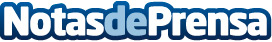 Pastor: los servicios de Alta Velocidad entre España y Francia son el primer paso para la conexión con el resto de EuropaLa ministra de Fomento, Ana Pastor, ha señalado hoy en el Congreso que el inicio, el pasado 15 de diciembre, de los servicios internacionales de Alta Velocidad entre España y Francia es un primer paso para la internacionalización de la oferta de alta velocidad española y su conexión con el resto de Europa.Datos de contacto:Nota de prensa publicada en: https://www.notasdeprensa.es/pastor-los-servicios-de-alta-velocidad-entre_2 Categorias: Logística http://www.notasdeprensa.es